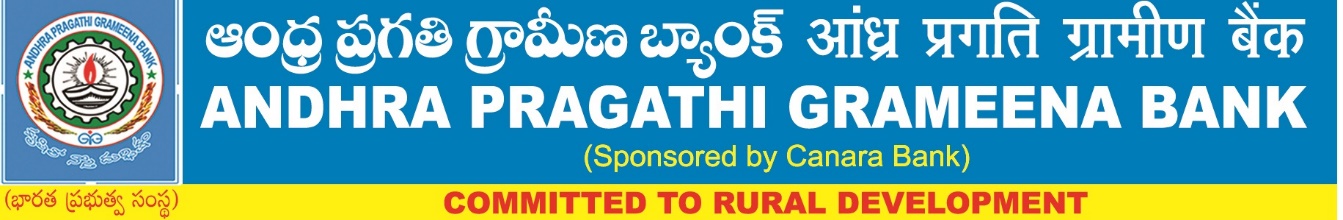 Department of Information Technology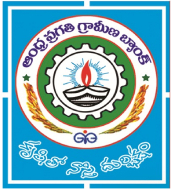 Forward Auction through GeM with Auction ID:3923FOR“DISPOSAL OF OLD/UNUSABLE/OBSOLETECOMPUTER HARDWARE, PERIPHERALS, UPS and BATTERIES ETC. LYING AT BRANCHES/OFFICES” Located in Anantapuramu, Annamaiah, Bapatla, YSR Kadapa, Kurnool, Nandyal, SPSR Nellore, Prakasam, Sri Satya Sai and Tirupathi districts of A.P.Issued By: General ManagerDepartment of Information TechnologyHEAD OFFICE, 2nd Floor,ANDHRA PRAGATHI GRAMEENA BANKBeside Mariyapuram ChurchAkkayapalle, Kadapa – 516 003YSR Kadapa Dist., APContact Numbers:Tel: 9490158021, 7382132810 Instructions to Bidders (ISB)Disposal of Old/Unusable/Obsolete Computer Hardware, Peripherals, lying atBranches/ Offices of Andhra Pragathi Gramenna Bank.Introduction:Andhra Pragathi Grameena Bank, intends to dispose old/unusable/obsolete Computer Hardware, Peripherals, etc. (identified by Bank), lying at different branches. For this, sealed price quotations are invited from the Empaneled vendors for participation in the Tender process.Scope of Work:Scope includes collecting & purchasing various Hardware items (identified by the Bank for disposal) from our branch premises on “as is where is location basis” for disposal/recycling/reusing in line with Central/State Government guidelines.Eligibility Criteria:The bidders should hold valid Certificate from State Pollution Control Board/Govt. Authorities for undertaking E-Waste Disposal as on the date of FA bid in GeM. The copy of the certificate should be submitted along with the bid.The bidders quoting for this bid should agree to the condition to “remove the storage media viz., Hard disk, Tapes, DATs, etc. and the same has to be degaussed in front of the Concerned Bank officials before lifting the E- Waste from the Various locations of the Bank”.The bidders need to submit an undertaking that all the e-waste items, as proposed by Andhra Pragathi Grameena Bank for disposal will be disposed off as per e- waste disposal guidelines of State / Central government authorities.Documents to be uploaded in GeM:The response to this GEM forward auction will be submitted by scanning the documents as detailed below:Bid documents : Bid Covering Letter as per Annexure-A.Central / State Govt. Pollution Control Board certificate valid till date of FA (Forward Auction) in GeM.EMD by way of DD favoring Andhra Pragathi Grameena Bank, payable at Kadapa.PAN Copy of the Company.Copy of the GST Registration of the CompanyTerms & Conditions:The bid is non-transferable.EMD amount and documents under point 4 has to be submitted before opening of the bid and follow the schedule as per Forward Auction in GeM. Price Schedule (Commercial Offer) is as per the GeM portal.The bidders may inspect the items on or before 30.01.2023 05:00 PM and satisfy themselves about the items for which they are bidding for. The locations details where the E-Waste can be inspected mentioned in the Annexure-B.Scrap Items are to be taken from the various branch/office premises and locations as referred in Annexure-C by the successful Vendor.The status of the e-waste items proposed to scrap is mentioned in Annexure-D.The bidder shall bear for all the costs associated with the preparation and submission of its bid, and Andhra Pragathi Grameena Bank in no case will be responsible or liable for these costs, regardless of conduct or outcome of bidding process.All expenses pertaining to collecting, transporting for disposal (as per govt. guidelines), is to be borne by the successful bidder.Item shall be sold to the bidder with highest bid price.The successful bidder has to remit the total amount quoted in the bid by way of Demand Draft/RTGS favoring Andhra Pragathi Grameena Bank and send it to our Office within 10 Working days of intimation of being H1 Bidder.The Successful bidder has to lift all the items from disposal site within 15 days after issuance of Order. On failure to do so, Andhra Pragathi Grameena Bank, Department of IT shall have the right to forfeit the entire EMD remitted and Bank may dispose the items through H2/H3 Bidders.The Successful bidder to comply and ensure with the Tender Clause on degaussing of data as referred in Clause (3.2) above.The Bank reserves the right to accept or reject any price quotation or cancel the disposal process and reject all quotations at any time, without thereby incurring any liability to the affected bidders or any obligation to inform the bidders of the ground for the Bank’s action. The bidders may on their own interest contact the Bank on the status of the tender after opening of the bids.Once the Hardware items are handed over to the successful bidder, the same shall not be taken back by the Bank.All the required documents to transport the E-Waste from Banks various locations to bidder’s location (complying with the Govt. Guidelines), will be arranged from the bidder’s side. Bank will only give the required declaration.All documents must be duly signed by the authorized signatory of the bidder. No overwriting, erasures are permitted.Amendment to Bidding Document:At any time prior to deadline for submission of Bids in GeM, the Bank for any reason, whether, at its own initiative or in response to a clarification requested by prospective empaneled bidder, may modify the bidding document, by amendment.In order to allow reasonable time to prospective bidders to take the amendment into account in preparing their bids, the Bank, at its discretion, may extend the due date for submission of bid for a reasonable period as decided by the Bank for the submission of bid in GeM.Earnest Money Deposit (EMD):The bidder shall furnish Earnest Money Deposit (EMD) of Rs.20,000/- (Rupees Twenty Thousand only) by way of Demand Draft drawn on any scheduled bank in favour of Andhra Pragathi Grameena Bank, payable at Kadapa and should be uploaded in GeM. The EMD of the un-successful Bidders will be returned upon the H1 Bidder accepting the order.MSEs are exempted from submission of EMD. To avail exemption, bidders have to upload the udhyam registration certificate in GeM portal.The EMD may be forfeited:If the bidder withdraws or amends the bid during the period of bid validity specified in this document.If the selected bidder fails to accept the order within 5 days in accordance with the terms of the bid.If the H1 bidder fails to lift the E-Waste within 15 days of accepting the order, EMD shall be forfeited and the E-Waste shall be disposed through the next highest bidder/other means.Price Composition:The price quoted should be only in Indian Rupees.The bidder has to quote excluding GST as mentioned in the Bill of Material.The bidders should alone bear the expenses like transportation, loading/unloading/de-grouting/decommissioning of equipment charges etc.Opening of Bids:Commercial offer will be opened in GeM as per date/time mentioned in the GeM Bid.Evaluation Criteria:For Commercial evaluation, item wise value is considered i.e.., computer scrap considered as one item and UPS & Batteries waste considered as another item .Contract will be awarded to the H1 bidder item wise.After completing the above process, the Bank will declare H1 Bidder in order to determine the Highest evaluated Bid (H1) and will award the contract to the H1 Bidder. In case of failure or refusal to execute the order, APG Bank, DIT, HO shall have the right to dispose the items to next highest bidder/s on matching the H1 (Highest) prices.              (R GIRI)   GENERAL MANAGER-DITAnnexure-ACovering Letter[On Firm’s/Company’s Letter Head]Reference No.  	                                                                                     Date:General ManagerDepartment of Information TechnologyHEAD OFFICE, 2nd Floor,ANDHRA PRAGATHI GRAMEENA BANKBeside Mariyapuram ChurchAkkayapalle, Kadapa – 516 003YSR Kadapa Dist., APContact Numbers:Tel: 9490158021, 7382132810Dear Sir,SUB:  Disposal of Old/Unusable/Obsolete Computer Hardware, Peripherals, UPS and Batteries lying at Andhra Pragathi Grameena Bank, (Location)Ref: FA GeM No.12/HO:DIT/obsolete/2023 dated 18/01/2023.We have examined the above mentioned FA bid document including all annexures the receipt of which is hereby duly acknowledged and subsequent pre-bid clarifications/modifications/amendments, if any, furnished by the Bank and we, the undersigned, offer to lift the old hardware items in conformity with the said FA Bid in accordance with the schedule of prices indicated in the commercial offer and made part of this offer.The undersigned is authorized to sign on behalf of the Bidder Company. We accept all the instructions, Terms and Conditions and Scope of Work of the subject FA Bid in GeM. We agree to the condition of “remove the storage media viz., Hard disk, Tapes, DATs. etc. and the same has to be degaussed in front of the Concerned Bank officials before lifting the E-Waste from the identified locations of the Bank.”We undertake that all the e-waste items, as proposed by Andhra Pragathi Grameena Bank for disposal will be disposed off as per e-waste disposal guidelines of State/Central government authorities.We agree that all the e-waste items will be lifted from the all locations as per Annexure-D.  We agree to abide by this offer till 60 days from the date of Commercial Bid opening. We agree to abide by and fulfil all the terms and conditions of the FA bid.All the details mentioned by us are true and correct and if Bank observes any misrepresentation of facts on any matter at any stage, Bank has absolute right to reject the proposal and disqualify us from the selection process. Bank reserves the right to verify/evaluate the claims made by the Bidder independently.We are submitting the scanned copy of the following documents:BID covering letter.EMD DD for ₹20,000/-favoring Andhra Pragathi Grameena Bank payable at Kadapa. 	Copy of the valid Certificate from State Pollution Control Board/Govt. Authorities for undertaking E-Waste disposal.Copy of the PAN Card.Copy of the GST Registration.Date:				Signature with sealName:Designation:Annexure-BDetails of the Bank Locations (Branches/Offices) where E-waste is available for Inspection* Kindly note that the successful bidder has to lift the computer hardware scrap from 78 branch locations which are mentioned in Annexure-C. and for UPS & Batteries bidder scrap items has to lift from 278 branch locations.Annexure-CI. List of branches wise computer scrap to be disposed is mentioned hereunder;II. List of branches wise UPS and Battery Scrap to be disposed is mentioned hereunder;Annexure-DThe list of computer hardware scrap proposed for disposal and its status is mentioned hereunder;Note: the above mentioned quantity may increase/decrease by +/-15%. If any excess amount paid by the bidder will be returned to bidder after completion of the process within 7 working days.II. The list of UPS and Batteries scrap proposed for disposal and its status is mentioned hereunderScrap Images for Information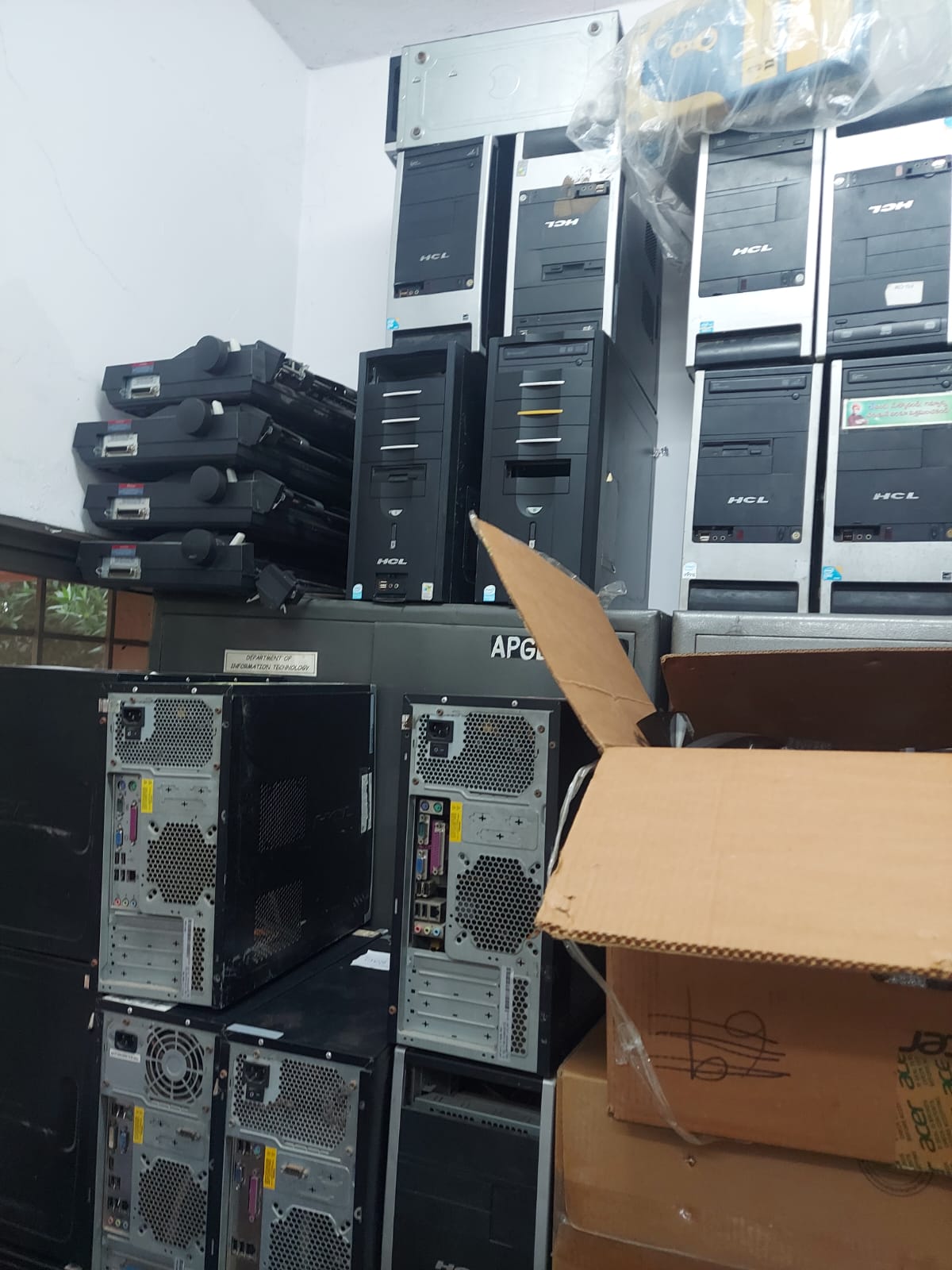 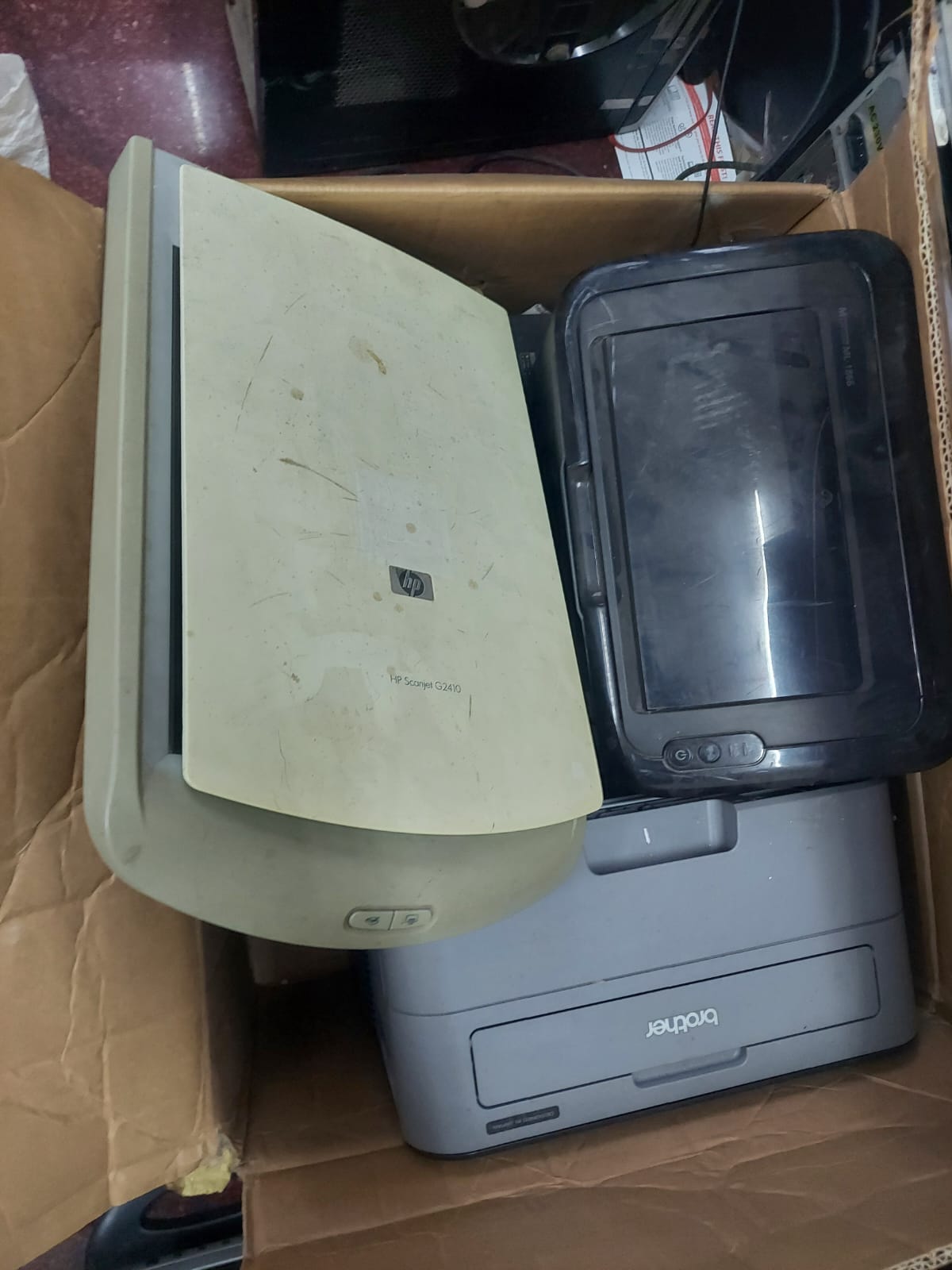 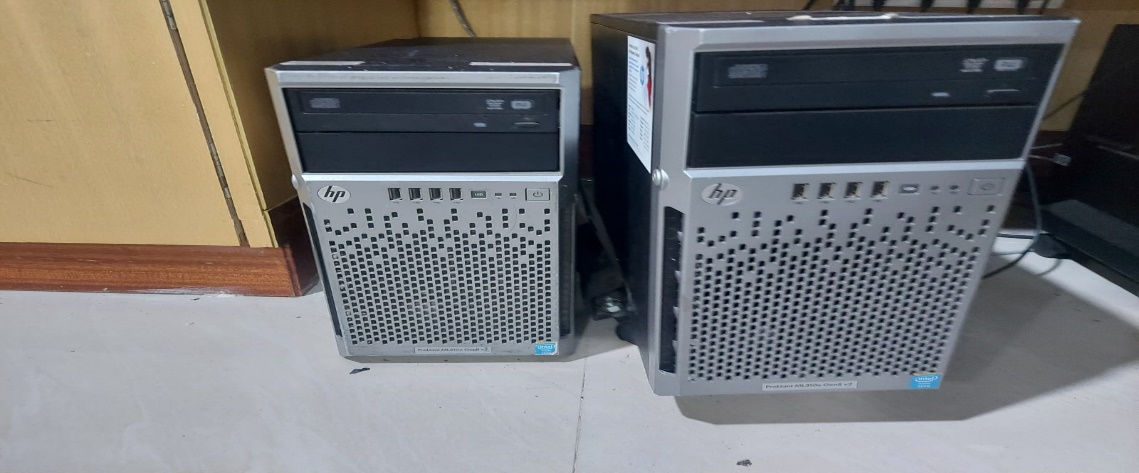 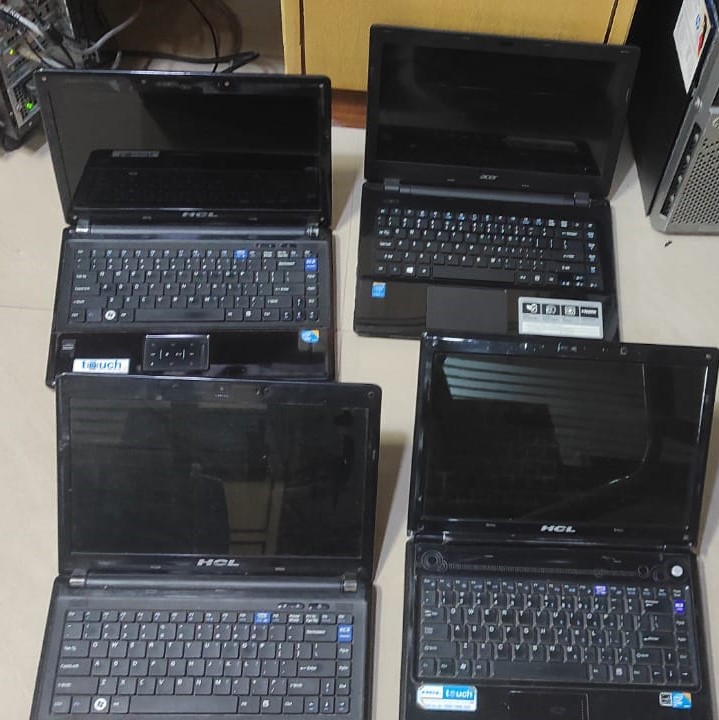 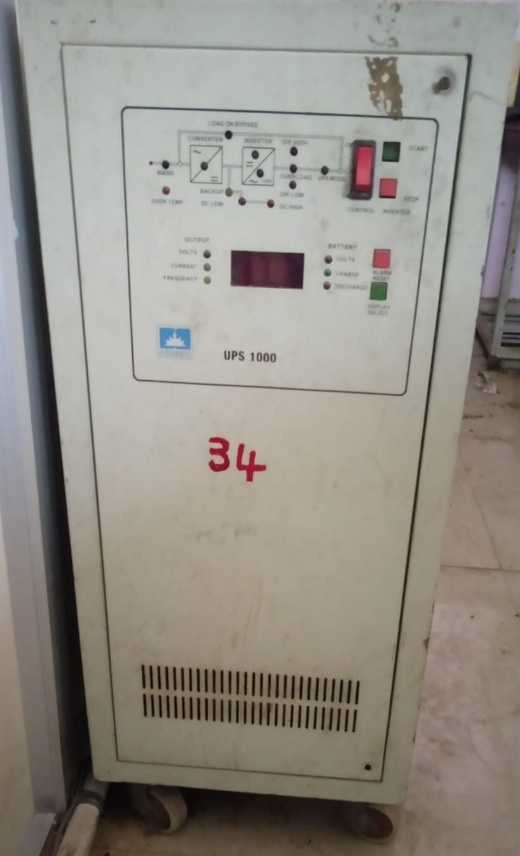 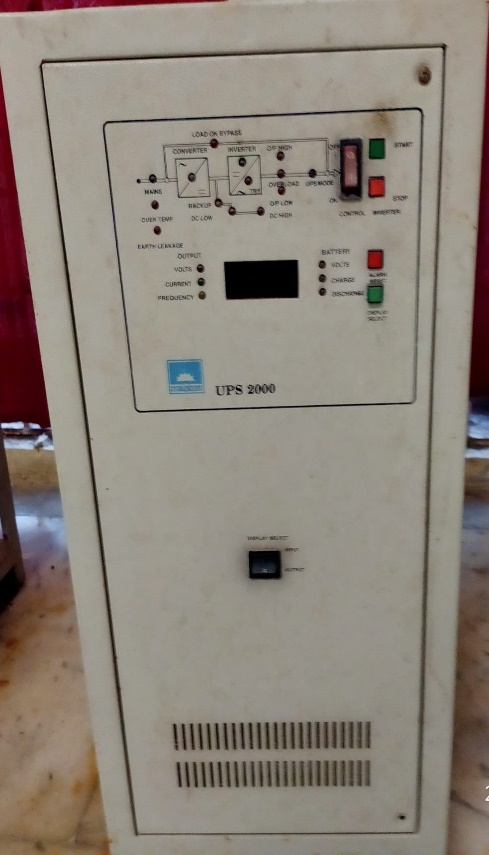 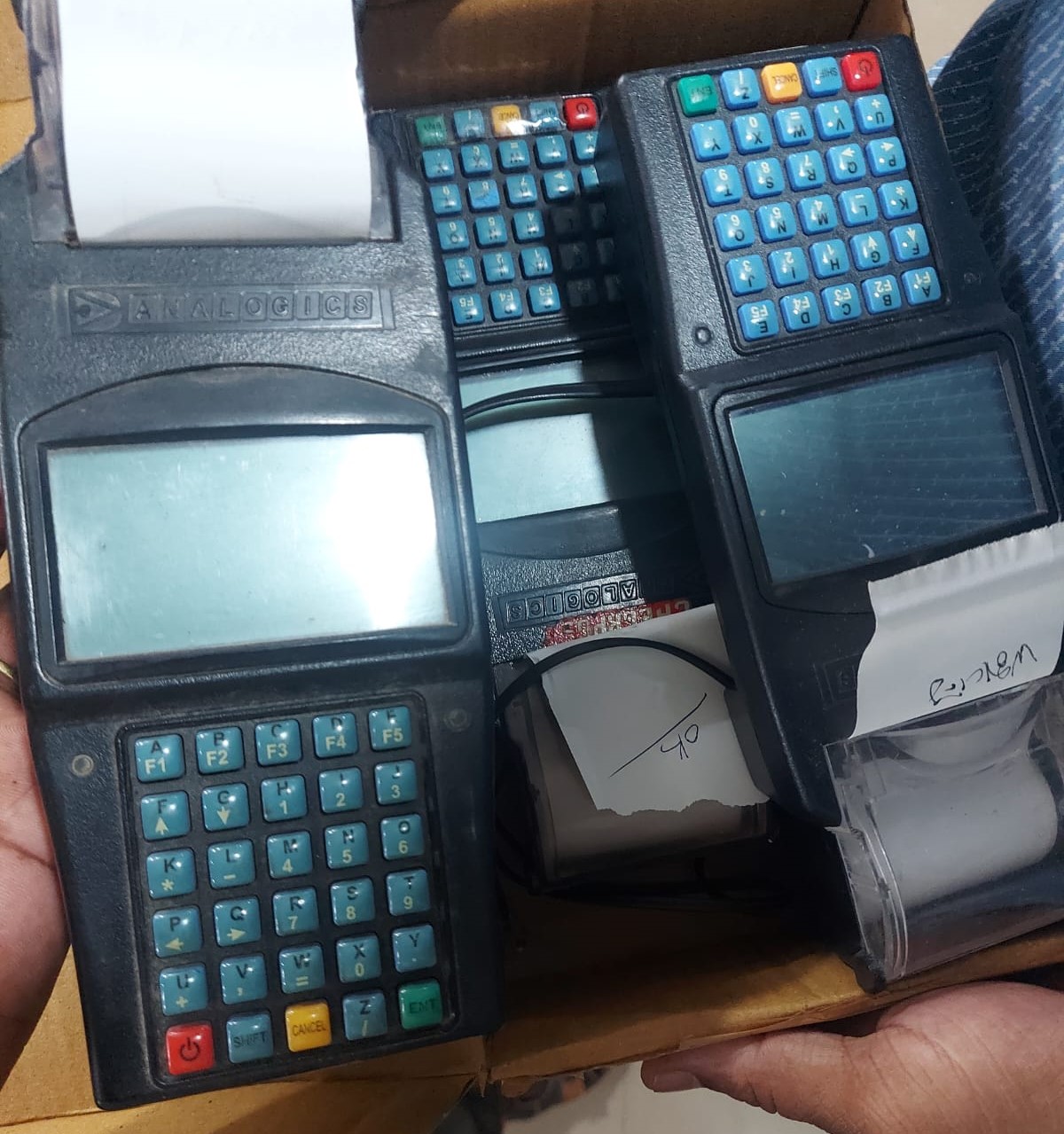 SI.No.DescriptionDetails1.FA GeM bid No. and DateRef.No. 12/HO:DIT/obsolete/2023    Dated : 18.01.20232.Last date for submission of bid in GeM03.02.2023 before 17:00 hours3.  Contact detailsTel – 9490158021/7382132810Email: hodit_hw@apgb.inSl. NoDetails of the Andhra Pragathi Grameena Bank where E-waste is available for InspectionContact Person Details1.ANDHRA PRAGATHI GRAMEENA BANK
Head Office, IInd Floor,
Department of Information Technology
Mariyapuram, Beside Mariyapuram Church,
Kadapa-516003.
Phno: 7382633824, 9490158021, 7382132810C Harinath, Manager DIT,Head Office 73821328102.ANDHRA PRAGATHI GRAMEENA BANK
Regional Office
Dno:4/622-R-3, Aravinda Nagar
Opp. RTC Bus Stand
Kadapa-516 003
,9490158426S V Bala ManojManager-ITRegional Office, KadapaS. No.BICBrach NameDISTRICTADDRESS11025GuntakalATPANDHRA PRAGATHI GRAMEENA BANK GUNTAKAL-515801
Mandy Bazar
Guntakal Mandal
Anantapur District 
Ph.No: 949015822121007PamidiATPANDHRA PRAGATHI GRAMEENA BANK PAMIDI-515775
Pamidi Mandal
Anantapur District 
Ph.No: 949015825131030KalyanadurgATPANDHRA PRAGATHI GRAMEENA BANK KALYANADURG-515761
Mudigal Road
Kalyanadurg Mandal
Anantapur District 
Ph.No: 949015822741031RayadurgATPANDHRA PRAGATHI GRAMEENA BANK RAYADURG-515865
Rayadurg Mandal
Anantapur District 
Ph.No: 949015826251059KudairATPANDHRA PRAGATHI GRAMEENA BANK KUDAIR-515711
Kudair Mandal
Anantapur District 
Ph.No: 949015823361075GootyATPANDHRA PRAGATHI GRAMEENA BANK GOOTY-515455
Opp: RTC Bus Stand
Gooty Mandal
Anantapur District 
Ph.No: 949015821671077TadipatriATPANDHRA PRAGATHI GRAMEENA BANK TADIPATRI-515411
Tadipatri Mandal
Anantapur District 
Ph.No: 949015826881109Kalyanadurg - 
Valmiki NagarATPDoor No.8/1184
Hindupur Road
Valmiki Nagar
KALYANADURG
Anantapuram Dist
PIN - 515 76191000RO ANANTAPURAMATPANDHRA PRAGATHI GRAMEENA BANK
Regional Office
APGB Building
OPP. ZP Office Dr. Ambedkar Road
Ananthapuramu-515 001
,9490158418102019ProddaturKDPANDHRA PRAGATHI GRAMEENA BANK PRODDUTUR-516360
Gandhi Road
Proddutur Mandal
YSR Kadapa District 
Ph.No: 9490158096112022VaimpalliKDPANDHRA PRAGATHI GRAMEENA BANK VAIMPALLE-516329
Vaimpalle Mandal
YSR Kadapa District 
Ph.No: 9490158115122120YerraguntlaKDPANDHRA PRAGATHI GRAMEENA BANK YERRAGUNTLA-516309
Yerraguntla Mandal
YSR Kadapa District 
Ph.No: 9490158046132138JammalamaduguKDPANDHRA PRAGATHI GRAMEENA BANK JAMMALAMADAGU-516434
Jammalamadugu Mandal
YSR Kadapa District 
Ph.No: 9490158066142145PulivendulaKDPANDHRA PRAGATHI GRAMEENA BANK PULIVENDULA-516390
Pulivendula Mandal 
YSR Kadapa District 
Ph.No: 9490158097152000RO KADAPAKDPANDHRA PRAGATHI GRAMEENA BANK
Regional Office
Dno:4/622-R-3, Aravinda Nagar
Opp. RTC Bus Stand
Kadapa-516 003
,9490158426161032Kadiri MainATPANDHRA PRAGATHI GRAMEENA BANK KADIRI-515591 BY-Pass Road
Kadiri Mandal
Anantapur District 
Ph.No: 9490158225171029DharmavaramATPANDHRA PRAGATHI GRAMEENA BANK DHARMAVARAM-515671 
SLV Market
Dharmavaram Mandal
Anantapur District 
Ph.No: 9490158209181050BathalapalliATPANDHRA PRAGATHI GRAMEENA BANK BATHALAPALLI-515661
Bathalapalli Mandal
Anantapur District
Ph.No: 9490158203191015ObuladevaracheruvuATPANDHRA PRAGATHI GRAMEENA BANK OBULA DEVARA CHERUVU-515561
Obula Devara Cheruvu Mandal
Anantapur District 
Ph.No: 9490158248201035PuttaparthyATPANDHRA PRAGATHI GRAMEENA BANK PUTTAPARTHY -515134
Puttaparthy Mandal
Anantapur District 
Ph.No: 9490158259211042MadakasiraATPANDHRA PRAGATHI GRAMEENA BANK MADAKASIRA-515301
Madakasira Mandal
Anantapur District 
Ph.No: 9490158236221043GorantlaATPANDHRA PRAGATHI GRAMEENA BANK GORANTLA-515231
Gorantla Mandal
Anantapur District 
Ph.No: 9490158217231073PenukondaATPANDHRA PRAGATHI GRAMEENA BANK PENUKONDA-515110
Penukonda Mandal 
Anantapur District 
Ph.No: 9490158256241074MudigubbaATPANDHRA PRAGATHI GRAMEENA BANK MUDIGUBBA-515511
Mudigubba Mandal
Anantapur District 
Ph.No: 9490158239251076HindupurATPANDHRA PRAGATHI GRAMEENA BANK HINDUPUR-515201
Penukonda Road
Hindupur Mandal
Anantapur District 
Ph.No: 9490158223263003AdoniKNLANDHRA PRAGATHI GRAMEENA BANK ADONI – 518301
Door No.268-12 1st Floor
Achari Archade, 
Near Police Control Room
Yemmiganur Road
KURNOOL District 
Ph.No: 9490158122273021AlurKNLANDHRA PRAGATHI GRAMEENA BANK ALURU – 518395
Aluru Mandal
KURNOOL District 
Ph.No: 9490158124283034KodumurKNLANDHRA PRAGATHI GRAMEENA BANK KODUMURU-518464
Kodumuru Mandal
KURNOOL District 
Ph.No: 9490158151293070YemmiganurKNLANDHRA PRAGATHI GRAMEENA BANK YEMMIGANUR   -518360
Yemmiganur Mandal
KURNOOL District 
Ph.No: 9490158121303075VeldurthyKNLANDHRA PRAGATHI GRAMEENA BANK VELDURTHY-518216
Veldurthy Mandal
KURNOOL District 
Ph.No: 9490158189313081PathikondaKNLANDHRA PRAGATHI GRAMEENA BANK PATHIKONDA-518380
Pathikonda Mandal
KURNOOL District 
Ph.No: 9490158171323164Kurnool - Chennamma Circle (Kallur)KNLANDHRA PRAGATHI GRAMEENA BANK D.No.77-185, Kallur
Kallur Mandal
KURNOOL District - PIN-518 003 
Ph.No: 9490158436333110Nandyal MainKNLANDHRA PRAGATHI GRAMEENA BANK NANDYAL Main Branch
Sanjeeva Nagar, Nandyal
KURNOOL District.  PIN 518501 
Ph.No: 9490158163343090DhoneKNLANDHRA PRAGATHI GRAMEENA BANK DHONE-518222
Near Govt.Degree College
Dhone Mandal
KURNOOL District 
Ph.No: 9490158135353148NandikotkurKNLANDHRA PRAGATHI GRAMEENA BANK NANDIKOTKUR-518401
Nandikotkur Mandal
KURNOOL District 
Ph.No: 9490158161363049KoilakuntlaKNLANDHRA PRAGATHI GRAMEENA BANK KOILAKUNTLA-518134  *
RTC Bus stand Road 
Koilakuntla Mandal, KURNOOL District 
Ph.No: 9490158152373050KolimigundlaKNLANDHRA PRAGATHI GRAMEENA BANK KOLIMIGUNDLA-518123
Kolimigundla Mandal, KURNOOL District 
Ph.No: 9490158164383065AtmakurKNLANDHRA PRAGATHI GRAMEENA BANK ATMAKUR (K) ** – 518422 
Goud Centre 
Atmakur Mandal
KURNOOL District 
Ph.No: 9490158127393099SunnipentaKNLANDHRA PRAGATHI GRAMEENA BANK SUNNIPENTA-518102
Srisailamdam Project Colony (East)           
Atmakur Mandal
KURNOOL District 
Ph.No: 9490158181403147BanaganapalleKNLANDHRA PRAGATHI GRAMEENA BANK BANAGANAPALLE – 518214
Banaganapalle Mandal
KURNOOL District 
Ph.No: 9490158128413158AllagaddaKNLANDHRA PRAGATHI GRAMEENA BANK ALLAGADDA-518 543
H.No.8-1-62 T.B. Road 
Allagadda Mandal
KURNOOL District 
Ph.No: 9490158123423160Nandyal -  Bala Junior CollegeKNLANDHRA PRAGATHI GRAMEENA BANK Nandyal-BALA JUNIOR COLLEGE-518 501
Gandhi Chowk Atmakur Road
Nandyal, KURNOOL District 
Ph.No: 9490158120433181Nandyal - MoolasagaramKNLANDHRA PRAGATHI GRAMEENA BANK D.NO.26-349/B 1st FLOOR MOOLASAGARAM VilLAGE NANDYAL KURNOOL District 594318
Ph.No: 8331019659445059GiddalurPKMANDHRA PRAGATHI GRAMEENA BANK GIDDALUR-523357
Giddalur Mandal
Prakasam District 
Ph.No: 9490158359455069CumbumPKMANDHRA PRAGATHI GRAMEENA BANK CUMBUM-523333
14-12 Market Street 
Cumbum Mandal
Prakasam District 
Ph.No: 9490158352463182Nandyal - NGO ColonyKNLANDHRA PRAGATHI GRAMEENA BANK JALAGAM VENGAL RAO NAGAR 
NANDYAL 
KURNOOL District  PIN 518501 
Ph.No: 8331013548474050KavaliNLRANDHRA PRAGATHI GRAMEENA BANK KAVALI – 524201
Kavali Mandal
Nellore District 
Ph.No: 9490158302484008Nellore -  VedayapalemNLRANDHRA PRAGATHI GRAMEENA BANK NELLORE  VEDAYAPALEM Branch   
Vedayapalem 
Nellore
Nellore District PIN 524004 
Ph.No: 9490158337494033GudurNLRANDHRA PRAGATHI GRAMEENA BANK GUDURU (N) Main Branch
ICS Road, GUDURU
Nellore District.  PIN  524101 
Ph.No: 9490158293504065NaidupetaNLRANDHRA PRAGATHI GRAMEENA BANK NAIDUPETA –524126
Naidupeta Mandal
Nellore District 
Ph.No: 9490158315514066VenkatagiriNLRANDHRA PRAGATHI GRAMEENA BANK VENKATAGIRI – 524132
Venkatagiri Mandal
Nellore District 
Ph.No: 9490158340524071VinjamoorNLRANDHRA PRAGATHI GRAMEENA BANK VINJAMOOR – 524228
Vinjamoor Mandal
Nellore District 
Ph.No: 9490158339534073UdayagiriNLRANDHRA PRAGATHI GRAMEENA BANK UDAYAGIRI – 524226
Udayagiri Mandal
Nellore District 
Ph.No: 9490158332544084ButchireddypalemNLRANDHRA PRAGATHI GRAMEENA BANK BUTCHIREDDYPALEM –524305
Butchireddypalem Mandal
Nellore District 
Ph.No: 9490158283554093AtmakurNLRANDHRA PRAGATHI GRAMEENA BANK ATMAKURU (N) -524322
Atmakuru Mandal
Nellore District 
Ph.No: 9490158279564098PodalakurNLRANDHRA PRAGATHI GRAMEENA BANK PODALAKURU  - 524345
Podalakuru Mandal
Nellore District 
Ph.No: 9490158321574115Nellore -  Mulumudi Bus StandNLRANDHRA PRAGATHI GRAMEENA BANK MULUMUDI BUS STAND -524002             D.No:9-744-745, 1st Floor,
Mulumudi Bus Stand, 
GVR Towers, Santhapeta
NELLORE
Nellore District
 Ph.No: 9490158449585186KandukuruPKMANDHRA PRAGATHI GRAMEENA BANK KANDUKURU – 523105
Kandukuru Mandal
Prakasam District 
Ph.No: 9490158360595046MarkapurPKMANDHRA PRAGATHI GRAMEENA BANK MARKAPUR-523316
Nehru Bazar 
Markapur Mandal
Prakasam District 
Ph.No: 9490158370605058YerragondapalemPKMANDHRA PRAGATHI GRAMEENA BANK YERRAGONDAPALEM-523327
2/168-1 JNR Complex 
Brahmamgari temple street
 Yerragondapalem Mandal
Prakasam District 
Ph.No: 9490158397615089KondepiPKMANDHRA PRAGATHI GRAMEENA BANK KONDAPI – 523270
Kondapi Mandal
Prakasam District 
Ph.No: 9490158365625090PodiliPKMANDHRA PRAGATHI GRAMEENA BANK PODILI – 523240
Podili Mandal
Prakasam District 
Ph.No: 9490158388635105MarturPKMANDHRA PRAGATHI GRAMEENA BANK MARTURU – 523301
Marturu Mandal
Prakasam District 
Ph.No: 9490158372645109ParchuruPKMANDHRA PRAGATHI GRAMEENA BANK PARCHURU – 523169
Parchuru Mandal
Prakasam District 
Ph.No: 9490158386655169AddankiPKMANDHRA PRAGATHI GRAMEENA BANK ADDANKI -523201
Addanki Mandal
Prakasam District 
Ph.No: 9490158341665188ChiralaPKMANDHRA PRAGATHI GRAMEENA BANK CHIRALA – 523155
Chirala Mandal
Prakasam District 
Ph.No: 9490158350675191KanigiriPKMANDHRA PRAGATHI GRAMEENA BANK KANIGIRI –523230
Kanigiri Mandal
Prakasam District 
Ph.No: 9490158361685000RO ONGOLEPKMANDHRA PRAGATHI GRAMEENA BANK
Regional Office
Dno:9/380-Raavi Anjaneyulu street, Kurnool Road, Ongole - 523001,9490158044692076RajampetKDPANDHRA PRAGATHI GRAMEENA BANK RAJAMPET-516115
Rajampet Mandal
YSR Kadapa District 
Ph.No: 9490158099702007PorumamillaKDPANDHRA PRAGATHI GRAMEENA BANK PORUMAMILLA-516193
Porumamilla Mandal
YSR Kadapa District 
Ph.No: 9490158095712008UpparapalliKDPANDHRA PRAGATHI GRAMEENA BANK UPPARAPALLE-516247
Siddavatam Mandal
YSR Kadapa District 
Ph.No: 9490158113722078MydukurKDPANDHRA PRAGATHI GRAMEENA BANK MYDUKUR-516172 
10th ward Badvel Road 
Mydukur Mandal
YSR Kadapa District 
Ph.No: 9490158080732083BadvelKDPANDHRA PRAGATHI GRAMEENA BANK BADVEL – 516227
D.No 8/2A Near RTC Bus stand 
Badvel Mandal
YSR Kadapa District 
Ph.No: 9490158052742121RamapuramKDPANDHRA PRAGATHI GRAMEENA BANK RAMAPURAM (K) -516504
Ramapuram Mandal
YSR Kadapa District 
Ph.No: 9490158102752155ChitvelKDPANDHRA PRAGATHI GRAMEENA BANK CHITVEL-516 104
D.No.1/200 Main Road Chitvel Mandal
YSR Kadapa District 
Ph.No: 9490158062762079SambepalliKDPANDHRA PRAGATHI GRAMEENA BANK SAMBEPALLE-516215
Sambepalle Mandal
YSR Kadapa District 
Ph.No: 9490158105772107RayachotyKDPANDHRA PRAGATHI GRAMEENA BANK RAYACHOTY-516268
Rayachoty Mandal
YSR Kadapa District 
Ph.No: 9490158103782192Rly.Kodur - RS RoadKDPDoor No.7/543
Railway Station Road
RAILWAY KODUR
Railway Kodur Mandal
YSR Kadapa District
PIN - 516 101S.No.BICBrach NameDISTRICTADDRESS11000RO ANANTAPURAMATPANDHRA PRAGATHI GRAMEENA BANK
Regional Office
APGB Building
OPP. ZP Office Dr. Ambedkar Road
Ananthapuramu-515 001
,949015841821070Anantapur -  Ambedkar RoadATPANDHRA PRAGATHI GRAMEENA BANK AMBEDKAR ROAD  Branch
Opp: Z.P.Office  
Dr.Ambedkar  Road 
Anantapur. PIN –515001 
Ph.No: 949015819531002Anantapur MainATPANDHRA PRAGATHI GRAMEENA BANK ANANTAPUR  Main Branch 
B.S.N. Complex Raju Road 
Anantapur - 515 001
Anantapur District
Ph.No: 949015819341003MudinayanipalliATPANDHRA PRAGATHI GRAMEENA BANK MUDDINAYANIPALLI-515761
Kalyanadurg Mandal
Anantapur District
Ph.No: 949015823551004NuthimaduguATPANDHRA PRAGATHI GRAMEENA BANK NUTHIMADUGU-515787
Kambadur Mandal
Anantapur District
Ph.No: 949015824761016ShetturATPANDHRA PRAGATHI GRAMEENA BANK SHETTUR-515767
Shettur Mandal
Anantapur District 
Ph.No: 949015826671034ThimmapuramATPANDHRA PRAGATHI GRAMEENA BANK THIMMAPURAM (A)-515611
Kambadur Mandal
Anantapur District 
Ph.No: 949015827381036BhoopasamudramATPANDHRA PRAGATHI GRAMEENA BANK BHOOPASAMUDRAM-515865
Gummagatta Mandal
Anantapur District 
Ph.No: 949015820491038CheemalavagupalliATPANDHRA PRAGATHI GRAMEENA BANK CHEEMALAVAGUPALLI-515408
Peddapappur Mandal
Anantapur District 
Ph.No: 9490158206101039BandameedipalliATPANDHRA PRAGATHI GRAMEENA BANK BANDAMEEDAPALLI-515641
Rapthadu Mandal
Anantapur District 
Ph.No: 9490158202111065UravakondaATPANDHRA PRAGATHI GRAMEENA BANK URAVAKONDA-515812
Uravakonda Mandal
Anantapur District 
Ph.No: 9490158275121067EddulapalliATPANDHRA PRAGATHI GRAMEENA BANK EDDULAPALLI-515775
Pamidi Mandal
Anantapur District 
Ph.No: 9490158211131069JallipalliATPANDHRA PRAGATHI GRAMEENA BANK JELLIPALLI-515711
Kudair Mandal
Anantapur District 
Ph.No: 9490158224141071Anantapur - PTCATPANDHRA PRAGATHI GRAMEENA BANK POLICE TRAINING COLLEGE Br.
Opp.Police Training College
ANANTAPUR
Anantapur District  PIN  515001 
Ph.No: 9490158197151072NarpalaATPANDHRA PRAGATHI GRAMEENA BANK Narpala 
Narpala (Mandal) 
Anantapur (Dist) - 515435 
Ph.No: 9490158245161080KanekalATPANDHRA PRAGATHI GRAMEENA BANK KANEKAL-515871
Main Road 
Kanekal Mandal
Anantapur District 
Ph.No: 9490158229171081Anantapur - Maruthinagar ATPANDHRA PRAGATHI GRAMEENA BANK ANANTAPUR  MARUTHINAGAR Branch Dwarakamayi Towers 
Rama Nagar Main Road 
Anantapur
Anantapur District. PIN  515001 
Ph.No: 9490158196181084Anantapur -  Medical CollegeATPANDHRA PRAGATHI GRAMEENA BANK MEDICAL COLLEGE
Government General Hospital
ANANTAPUR - 515 001
Anantapur. 
Ph.No: 9490158199191088BukkarayasamudramATPANDHRA PRAGATHI GRAMEENA BANK D.No.1/261 & 262
Bukkarayasamudram - 515 701
Anantapur District
 Ph.No: 9490158429201089Anantapur -  VenugopalnagarATPANDHRA PRAGATHI GRAMEENA BANK D.No.16-1-290/A
17th ward, Venugopal Nagar 
ANANTAPUR - 515 001
Anantapur District
 Ph.No: 9490158435211094EnumuladoddiATPANDHRA PRAGATHI GRAMEENA BANK D.No.3/30 
Enumuladoddi Village - 515 766
Kundurpi Mandal
Anantapur District
Ph.No: 7382600290221096GangavaramATPANDHRA PRAGATHI GRAMEENA BANK Gangavaram Village
Belaguppa Mandal
Anantapur District - PIN-515 761 
Ph.No: 7382600292231097GodiselapalliATPANDHRA PRAGATHI GRAMEENA BANK 
D. No. 4/117
Godiselapalli Village & post
D. Hirehal  Mandal
Anantapur District - PIN-515 871 
Ph.No: 7382633818241104BeluguppaATPANDHRA PRAGATHI GRAMEENA BANK D.No.3/5 Beluguppa Vil & PO
Beluguppa Mandal 
Anantapur District - PIN 515 741  
Ph.No: 7382609272251106Guntakal - Hanumesh NagarATPANDHRA PRAGATHI GRAMEENA BANK
Door No.20/194-B 
Hanumesh Nagar
Near Bus Stand, Guntakal 
Anantapuram District
PIN – 515 802261107Anantapur - 
Kalyanadurg Road ATPDoor No.6/64-2
Ganesh Nagar
Kalyanadurg Road
ANANTAPURAM
Anantapuram Dist.
PIN - 515 004272019ProddaturKDPANDHRA PRAGATHI GRAMEENA BANK PRODDUTUR-516360
Gandhi Road
Proddutur Mandal
YSR Kadapa District 
Ph.No: 9490158096282120YerraguntlaKDPANDHRA PRAGATHI GRAMEENA BANK YERRAGUNTLA-516309
Yerraguntla Mandal
YSR Kadapa District 
Ph.No: 9490158046292138JammalamaduguKDPANDHRA PRAGATHI GRAMEENA BANK JAMMALAMADAGU-516434
Jammalamadugu Mandal
YSR Kadapa District 
Ph.No: 9490158066302145PulivendulaKDPANDHRA PRAGATHI GRAMEENA BANK PULIVENDULA-516390
Pulivendula Mandal 
YSR Kadapa District 
Ph.No: 9490158097312000RO KADAPAKDPANDHRA PRAGATHI GRAMEENA BANK
Regional Office
Dno:4/622-R-3, Aravinda Nagar
Opp. RTC Bus Stand
Kadapa-516 003
,9490158426322194Kadapa - MariapuramKDPHead Office Premises
Opp. Bishop's House
Mariapuram
KADAPA - 516 002
YSR Kadapa District332014KorrapaduKDPANDHRA PRAGATHI GRAMEENA BANK KORRAPADU-516359
Rajupalem  Mandal
YSR Kadapa District 
Ph.No: 9490158075342015Pedda PasupulaKDPANDHRA PRAGATHI GRAMEENA BANK PEDDAPASUPULA-516411
Peddamudiam Mandal
YSR Kadapa District 
Ph.No: 9490158091352037ChintakommadinneKDPANDHRA PRAGATHI GRAMEENA BANK CHINTAKOMMADINNE-516003
Chintakommadinne Mandal
YSR Kadapa District 
Ph.No: 9490158061362038ChinnaguruvalurKDPANDHRA PRAGATHI GRAMEENA BANK CHINNAGURUVALURU-516172
Chapadu Mandal
YSR Kadapa District 
Ph.No: 9490158059372039RamanapalliKDPANDHRA PRAGATHI GRAMEENA BANK RAMANAPALLE-516162
Chennur Mandal
YSR Kadapa District 
Ph.No: 9490158101382057KamalapuramKDPANDHRA PRAGATHI GRAMEENA BANK KAMALAPURAM-516289
Kamalapuram Mandal
YSR Kadapa District 
Ph.No: 9490158070392116Kadapa -  MochampetKDPANDHRA PRAGATHI GRAMEENA BANK KADAPA   MOCHAMPET  Branch
Door No.5/492
Near Chennur Bus Stand 
Trunk Road, Kadapa
YSR Kadapa District.   PIN 516001 
Ph.No: 9490158078402124Kotha NelloreKDPANDHRA PRAGATHI GRAMEENA BANK KOTHA NELLORE-516163 
Khajipet  Mandal
YSR Kadapa District 
Ph.No: 9490158076412128PeddacheppaliKDPANDHRA PRAGATHI GRAMEENA BANK PEDDACHEPPALI-516289
Kamalapuram Mandal
YSR Kadapa District 
Ph.No: 9490158089422137RajupalemKDPANDHRA PRAGATHI GRAMEENA BANK RAJUPALEM-516363
Rajupalem Mandal
YSR Kadapa District 
Ph.No: 9490158100432140Kadapa -  KagitalapentaKDPANDHRA PRAGATHI GRAMEENA BANK KADAPA   KAGITALAPENTA Branch *
Near Govt. ITI 
Kagitalapenta
YSR Kadapa District  PIN  516003 
Ph.No: 9490158068442143Kadapa -  Jayanagar ColonyKDPANDHRA PRAGATHI GRAMEENA BANK KADAPA JAYANAGAR COLONY  Branch
Near Apsara Theatre
Jayanagar Colony 
YSR Kadapa District. PIN  516002 
Ph.No: 9490158106452167Proddatur -  ModampalliKDPANDHRA PRAGATHI GRAMEENA BANK Modempalli - 516360 
Jinnah Road, Modempalli 
Proddutur Post 
YSR Kadapa Dist 
Ph.No: 7382600200462174MoragudiKDPANDHRA PRAGATHI GRAMEENA BANK D. No. 21/431
Moragudi Village & post
Jammalamadugu Mandal
YSR Kadapa District PIN-516 434
 Ph.No: 7382633814472176ChapaduKDPANDHRA PRAGATHI GRAMEENA BANK D.No.2/195 Chapadu Vil PO 
Chapadu Mandal 
YSR Kadapa District PIN-516 355 
Ph.No: 7382609268482177Kadapa  -  NagarajupetKDPANDHRA PRAGATHI GRAMEENA BANK Nagarajupeta
 Kadapa Mandal 
YSR District PIN-516 001 
Ph.No: 8331019660492180UruturuKDPANDHRA PRAGATHI GRAMEENA BANK 
D:NO 2/175-C, MAIN ROAD 
URUTURU VilLAGE VEERAPUNAYANAPALLI MANDAL 
YSR KADAPA District -516339 
Ph.No: 8331018097502184Proddatur - Gandhi RoadKDPANDHRA PRAGATHI GRAMEENA BANK
Door No.24/591, Vasantha Rao Street,
Gandhi Road, Rameswaram, 
PRODDATUR - 516 360
YSR Kadapa District
Ph. No.9491308351512101ThondurKDPANDHRA PRAGATHI GRAMEENA BANK THONDURU-516401
Thonduru Mandal
YSR Kadapa District 
Ph.No: 9490158112522133AnkalammagudurKDPANDHRA PRAGATHI GRAMEENA BANK ANKALAMMAGUDUR – 516484
Simhadripuram Mandal
YSR Kadapa District 
Ph.No: 9490158049532144SimhadripuramKDPANDHRA PRAGATHI GRAMEENA BANK SIMHADRIPURAM-516454
Simhadripuram Mandal
YSR Kadapa District 
Ph.No: 9490158106542185Proddatur - 
NGOs ColonyKDPDoor No.10/107,
NGO Colony
Near RTC Bus Stand
PRODDATUR
YSR Kadapa Dist
PIN - 516 361552193MallelaKDPMallela Village
Thondur Mandal
YSR Kadapa District
PIN - 516 401562198Kamalapuram "X" RoadsKDPDoor No.15/308-1
KAMALAPURAM Cross Roads
Kamalapuram MANDAL
YSR Kadapa District
PIN - 516 310572199TangaturKDPDoor No.4/61, Kanagudur Road,
TANGATUR Village
Rajupalem Mandal
YSR Kadapa District
PIN - 516 359582200VelindandlaKDPDoor No.1/27, Near Bus Stand Center
VELIDANDALA Village
Lingala Mandal
YSR Kadapa District
PIN - 516 396591032Kadiri MainATPANDHRA PRAGATHI GRAMEENA BANK KADIRI-515591 BY-Pass Road
Kadiri Mandal
Anantapur District 
Ph.No: 9490158225601029DharmavaramATPANDHRA PRAGATHI GRAMEENA BANK DHARMAVARAM-515671 
SLV Market
Dharmavaram Mandal
Anantapur District 
Ph.No: 9490158209611035PuttaparthyATPANDHRA PRAGATHI GRAMEENA BANK PUTTAPARTHY -515134
Puttaparthy Mandal
Anantapur District 
Ph.No: 9490158259621042MadakasiraATPANDHRA PRAGATHI GRAMEENA BANK MADAKASIRA-515301
Madakasira Mandal
Anantapur District 
Ph.No: 9490158236631073PenukondaATPANDHRA PRAGATHI GRAMEENA BANK PENUKONDA-515110
Penukonda Mandal 
Anantapur District 
Ph.No: 9490158256641024PerurATPANDHRA PRAGATHI GRAMEENA BANK PERUR-515621
Ramagiri Mandal
Anantapur District 
Ph.No: 9490158257651053DadithotaATPANDHRA PRAGATHI GRAMEENA BANK DADITHOTA-515631
Tadimarri Mandal
Anantapur District 
Ph.No: 9490158208661095ChigicherlaATPANDHRA PRAGATHI GRAMEENA BANK 
D.No.1-A-170 
Chigicherla Village - 515 672
Dharmavaram Mandal
Anantapur District
Ph.No: 7382600291671103Dharmavarm KothapetaATPANDHRA PRAGATHI GRAMEENA BANK D.No.30/797 Dharmavaram Mandal Anantapur District PIN - 515 671 
Ph.No: 7382633700681008KalasamudramATPANDHRA PRAGATHI GRAMEENA BANK KALASAMUDRAM-515591
Kadiri Mandal
Anantapur District 
Ph.No: 9490158226691010KodikondaATPANDHRA PRAGATHI GRAMEENA BANK KODIKONDA-515601
Chilamathur Mandal
Anantapur District 
Ph.No: 9490158231701021GandlapentaATPANDHRA PRAGATHI GRAMEENA BANK GANDLAPENTA-515520
Gandlapenta Mandal
Anantapur District 
Ph.No: 9490158214711022NambulapoolakuntaATPANDHRA PRAGATHI GRAMEENA BANK NAMBULA POOLA KUNTA-515521
Nambula Poola Kunta Mandal
Anantapur District 
Ph.No: 9490158240721023PamudurthyATPANDHRA PRAGATHI GRAMEENA BANK PAMUDURTHY-515154
Bukkapatnam Mandal
Anantapur District 
Ph.No: 9490158252731048HemavathiATPANDHRA PRAGATHI GRAMEENA BANK HEMAVATHI-515286
Amarapuram Mandal
Anantapur District 
Ph.No: 9490158222741055BudiliATPANDHRA PRAGATHI GRAMEENA BANK BUDILI-515241
Gorantla Mandal
Anantapur District 
Ph.No: 9490158205751066PeddamanthurATPANDHRA PRAGATHI GRAMEENA BANK PEDDAMANTHUR-515124
Roddam Mandal
Anantapur District 
Ph.No: 9490158254761078KothachervuATPANDHRA PRAGATHI GRAMEENA BANK KOTHACHERUVU-515133
Puttaparthi Road
Kothacheruvu Mandal
Anantapur District 
Ph.No: 9490158232771090Kadiri -  M.G. RoadATPANDHRA PRAGATHI GRAMEENA BANK D.No.6-39, M.G.Road
Kadiri Post & Mandal
Anantapur District - PIN-515 519
Ph.No: 9490158445781092KodurATPANDHRA PRAGATHI GRAMEENA BANK KODUR Village & PO
Chilamathur Mandal
Anantapur District PIN- 515 601 
Ph.No: 9491308348791093MohammadabadATPANDHRA PRAGATHI GRAMEENA BANK MOHAMMADABAD-515561  Mohammadabad Vil &Post         Amadaguru Mandal
Anantapur District 
Ph.No: 9491308347801099RatnagiriATPANDHRA PRAGATHI GRAMEENA BANK
 D. No. 9/302 A, Ratnagiri Village & post
Rolla Mandal
Anantapur  District PIN-515321 
Ph.No: 7382633813811102VengalammacheruvuATPANDHRA PRAGATHI GRAMEENA BANK 
1/54, VENGALAMMA CHERUVU VilLAGE BUKKAPATNAM POST 
PUTTAPARTHY MANDAL 
ANANTAPUR District-515144 
Ph.No: 7382612442821105VanavoluATPANDHRA PRAGATHI GRAMEENA BANK
Door No.3-141
Vanavolu Village
Gorantla (M)
Anantapuram District PIN – 515 231
Ph.No.9490392176831112Hindupur -
RPGT RoadATPDoor No.17-1-4, RPGT Road
HINDUPUR
Anantapuram District
PIN - 515 201841113NarasimpalliATPAnkalamma Temple Street
Opp. Post Office
Narasimhapalli Village
Tadimarri Mandal
Anantapuram District
PIN - 515 661851115KondakamarlaATPDoor No.5/211,
Main Road,
KONDAKAMARLA Village
Kondakamarla Post
Obuladevara Cheruvu Mandal
Anantapuram District
PIN - 515 531863021AlurKNLANDHRA PRAGATHI GRAMEENA BANK ALURU – 518395
Aluru Mandal
KURNOOL District 
Ph.No: 9490158124873070YemmiganurKNLANDHRA PRAGATHI GRAMEENA BANK YEMMIGANUR   -518360
Yemmiganur Mandal
KURNOOL District 
Ph.No: 9490158121883075VeldurthyKNLANDHRA PRAGATHI GRAMEENA BANK VELDURTHY-518216
Veldurthy Mandal
KURNOOL District 
Ph.No: 9490158189893081PathikondaKNLANDHRA PRAGATHI GRAMEENA BANK PATHIKONDA-518380
Pathikonda Mandal
KURNOOL District 
Ph.No: 9490158171903164Kurnool - Chennamma Circle (Kallur)KNLANDHRA PRAGATHI GRAMEENA BANK D.No.77-185, Kallur
Kallur Mandal
KURNOOL District - PIN-518 003 
Ph.No: 9490158436913009Kurnool MainKNLANDHRA PRAGATHI GRAMEENA BANK KURNOOL Main Branch
Club Road 
Railway Station Road
KURNOOL 
KURNOOL District.  PIN  518004 
Ph.No: 9490158157923011NanoorKNLANDHRA PRAGATHI GRAMEENA BANK NANNOOR-518023
Orvakal Mandal
KURNOOL District 
Ph.No: 9490158165933016NemakalKNLANDHRA PRAGATHI GRAMEENA BANK NEMAKAL-518396
Chippagiri  Mandal
KURNOOL District 
Ph.No: 9490158166943028DevanakondaKNLANDHRA PRAGATHI GRAMEENA BANK DEVANAKONDA-518465
Devanakonda Mandal
KURNOOL District 
Ph.No: 9490158134953036MantralayamKNLANDHRA PRAGATHI GRAMEENA BANK MANTRALAYAM-518345
Mantralayam Mandal
KURNOOL District 
Ph.No: 9490158159963047TernekalKNLANDHRA PRAGATHI GRAMEENA BANK TERNEKAL-518465
Devanakonda Mandal
KURNOOL District 
Ph.No: 9490158183973066PeravaliKNLANDHRA PRAGATHI GRAMEENA BANK PERAVALI-518391
Maddikera Mandal
KURNOOL District 
Ph.No: 9490158175983080HalaharviKNLANDHRA PRAGATHI GRAMEENA BANK HALAHARVI-518348
Halaharvi Mandal
KURNOOL District 
Ph.No: 9490158144993084TuggaliKNLANDHRA PRAGATHI GRAMEENA BANK THUGGALI-518390
Thuggali Mandal
KURNOOL District 
Ph.No: 94901581851003103TungabhadraKNLANDHRA PRAGATHI GRAMEENA BANK THUNGABHADRA-518397
Mantralayam Mandal
KURNOOL District 
Ph.No: 94901581861013119PeddakadaburKNLANDHRA PRAGATHI GRAMEENA BANK PEDDAKADABUR-518323
Peddakadabur Mandal
KURNOOL District 
Ph.No: 94901581731023126UrukundaKNLANDHRA PRAGATHI GRAMEENA BANK URUKUNDA-518301
Kowthalam Mandal
KURNOOL District 
Ph.No: 94901581871033127DaivamdinneKNLANDHRA PRAGATHI GRAMEENA BANK DAIVAMDINNE-518360
Yemmiganur Mandal
KURNOOL District 
Ph.No: 94901581321043131KairuppalaKNLANDHRA PRAGATHI GRAMEENA BANK KAIRUPPALA-518465
Aspari Mandal
KURNOOL District 
Ph.No: 94901581501053136Kurnool -  Krishna NagarKNLANDHRA PRAGATHI GRAMEENA BANK KURNOOL-KRISHNA NAGAR Branch
MVR Plaza, 1st Floor, Main Road,  
Krishnanagar,   B-Camp Post, 
KURNOOL District - PIN  518002 
Ph.No: 94901581551063152KosigiKNLANDHRA PRAGATHI GRAMEENA BANK KOSIGI-518313
Kosigi Mandal
KURNOOL District 
Ph.No: 94901581531073156Kurnool -  Govt. General HospitalKNLANDHRA PRAGATHI GRAMEENA BANK KURNOOL-GOVT GEN HOSPITAL-518 002
Budhavarpet
KURNOOL 
Ph.No: 94901581411083159Kurnool - PoolabazarKNLANDHRA PRAGATHI GRAMEENA BANK KURNOOL-POOLABAZAR-518 001
D.No.19/309 (Upstairs)
Near Chinna Ammavarisala
KURNOOL District 
Ph.No: 94901581791093162Kurnool -  Sri Srija EM SchoolKNLANDHRA PRAGATHI GRAMEENA BANK KURNOOL-VRColony KURNOOL -518003    45/142-26-3, Road No.5, 
Venkata Ramana Colony, KURNOOL Ph.No: 94901584061103165Adoni -  Mosque StreetKNLANDHRA PRAGATHI GRAMEENA BANK D.No.12/747
Mosque  Street, ADONI
KURNOOL District - PIN-518 301
 Ph.No: 94901584501113167Yemmiganur -  Siva CircleKNLANDHRA PRAGATHI GRAMEENA BANK 
Siva Circle Yemmiganur - 518360 
1/1443-6, Park Road, Siva Circle, Yemmiganur Post KURNOOL District
Ph.No: 73826002011123168Kurnool -  Revenue ColonyKNLANDHRA PRAGATHI GRAMEENA BANK 
87-1239-1, Nandyal Road, 
Revenue Colony, C-Camp Post, KURNOOL KURNOOL District PIN - 518 002 
Ph.No: 73826002031133169Kurnool - ZP Office ComplexKNLANDHRA PRAGATHI GRAMEENA BANK
 ZP Office Complex             
KURNOOL 
Ph.No: 94901584051143170HalviKNLANDHRA PRAGATHI GRAMEENA BANK D.No.3-60
Halvi Village
Kowthalam Mandal
KURNOOL District - PIN-518333 
Ph.No: 73826002941153171P. KotakondaKNLANDHRA PRAGATHI GRAMEENA BANK D.No.1/365 A
P.Kotakonda Village
Devanakonda Mandal
KURNOOL District 
Ph.No: 73826002951163176HosurKNLANDHRA PRAGATHI GRAMEENA BANK D.No.1/63 Hosur Vil & PO 
Pathikonda Mandal 
Kurnool District PIN-518 380 
Ph.No: 73826092701173178H.MuravaniKNLANDHRA PRAGATHI GRAMEENA BANK D.No.3/32 H. Muravani Vil 
Peddakadabur Mandal 
Kurnool District PIN-518 323 
Ph.No: 83310193131183179ChityalaKNLANDHRA PRAGATHI GRAMEENA BANK D.No.3-80, Prajabhavanam, 
Chityala Vil & PO 
Krishnagiri Mandal 
Kurnool District PIN-518 222 
Ph.No: 83310193141193187Kurnool - Baba Brindavan NagarKNLANDHRA PRAGATHI GRAMEENA BANK
Plot No.13, 
Door No.51-15A-23, 1st Floor
Baba Brindavan Nagar, KURNOOL,
Kurnool District - PIN 518 003
Ph. No.94414759581203188Kurnool - 
Kisan NagarKNLFlat No.50
Sri Lakshmi Nagar Colony
Kisan Nagar
KURNOOL
PIN - 518 0021213193Kurnool - Old Bus StandKNLDoor No.46-1-1 C2
Sapagiri Nagar
Near Ayyappa Swamy New Temple
KURNOOL
Kurnool District
PIN - 518 0021223200GulyamKNLMain Road
GULYAM Village
Halaharvi Mandal
Kurnool District
PIN - 518 3481233000RO KURNOOLKNLANDHRA PRAGATHI GRAMEENA BANK
Regional Office
Dno: 40/307 Navgeeth Nilayam
Near Bhagyanagar Post Office
Bhagyanagar Kurnool-518 002,94901580411243110Nandyal MainKNLANDHRA PRAGATHI GRAMEENA BANK NANDYAL Main Branch
Sanjeeva Nagar, Nandyal
KURNOOL District.  PIN 518501 
Ph.No: 94901581631253049KoilakuntlaKNLANDHRA PRAGATHI GRAMEENA BANK KOILAKUNTLA-518134  *
RTC Bus stand Road 
Koilakuntla Mandal, KURNOOL District 
Ph.No: 94901581521263050KolimigundlaKNLANDHRA PRAGATHI GRAMEENA BANK KOLIMIGUNDLA-518123
Kolimigundla Mandal, KURNOOL District 
Ph.No: 94901581641273065AtmakurKNLANDHRA PRAGATHI GRAMEENA BANK ATMAKUR (K) ** – 518422 
Goud Centre 
Atmakur Mandal
KURNOOL District 
Ph.No: 94901581271283099SunnipentaKNLANDHRA PRAGATHI GRAMEENA BANK SUNNIPENTA-518102
Srisailamdam Project Colony (East)           
Atmakur Mandal
KURNOOL District 
Ph.No: 94901581811293147BanaganapalleKNLANDHRA PRAGATHI GRAMEENA BANK BANAGANAPALLE – 518214
Banaganapalle Mandal
KURNOOL District 
Ph.No: 94901581281303158AllagaddaKNLANDHRA PRAGATHI GRAMEENA BANK ALLAGADDA-518 543
H.No.8-1-62 T.B. Road 
Allagadda Mandal
KURNOOL District 
Ph.No: 94901581231313160Nandyal -  Bala Junior CollegeKNLANDHRA PRAGATHI GRAMEENA BANK Nandyal-BALA JUNIOR COLLEGE-518 501
Gandhi Chowk Atmakur Road
Nandyal, KURNOOL District 
Ph.No: 94901581201323181Nandyal - MoolasagaramKNLANDHRA PRAGATHI GRAMEENA BANK D.NO.26-349/B 1st FLOOR MOOLASAGARAM VilLAGE NANDYAL KURNOOL District 594318
Ph.No: 83310196591333182Nandyal - NGO ColonyKNLANDHRA PRAGATHI GRAMEENA BANK JALAGAM VENGAL RAO NAGAR 
NANDYAL 
KURNOOL District  PIN 518501 
Ph.No: 83310135481343051GarladinneKNLANDHRA PRAGATHI GRAMEENA BANK GARLADINNE (K) -518200
Peapully Mandal
KURNOOL District 
Ph.No: 94901581401353125Hussainapuram-DKNLANDHRA PRAGATHI GRAMEENA BANK Hussainapuram (D) Peapully (Mandal) Kurnool (Dist) - 518221 
Ph.No: 94901581471363146PeapullyKNLANDHRA PRAGATHI GRAMEENA BANK PEAPULLY-518221
National Highway-7 
Peapully Mandal
KURNOOL District 
Ph.No: 94901581721373175JaladurgamKNLANDHRA PRAGATHI GRAMEENA BANK D.No.2/169 First Floor, 
Jaladurgam Vil & PO 
Peapully Mandal 
Kurnool District PIN-518 220 
Ph.No: 73826092691383025Betamcherla KNLANDHRA PRAGATHI GRAMEENA BANK BETAMCHERLA – 518599 
Betamcherla Mandal
KURNOOL District 
Ph.No: 94901581311393026UyyalawadaKNLANDHRA PRAGATHI GRAMEENA BANK UYYALAWADA-518155
Uyyalawada Mandal
KURNOOL District 
Ph.No: 94901581881403029TanguturKNLANDHRA PRAGATHI GRAMEENA BANK TANGATURU (K)-518124
Banaganapalli Mandal
KURNOOL District 
Ph.No: 94901581821413031GadivemulaKNLANDHRA PRAGATHI GRAMEENA BANK GADIVEMULA-518508
Gadivemula Mandal
KURNOOL District 
Ph.No: 94901581371423061GospaduKNLANDHRA PRAGATHI GRAMEENA BANK GOSPADU-518593
Gospadu Mandal
KURNOOL District 
Ph.No: 94901581421433062GajulapalliKNLANDHRA PRAGATHI GRAMEENA BANK GAJULAPALLE-518583
Mahanandi Mandal
KURNOOL District 
Ph.No: 94901581381443064MidthurKNLANDHRA PRAGATHI GRAMEENA BANK MIDTHUR-518405
Midthur Mandal
KURNOOL District 
Ph.No: 94901581601453089NossamKNLANDHRA PRAGATHI GRAMEENA BANK NOSSAM-518145
Sanjamala Mandal
KURNOOL District 
Ph.No: 94901581681463113ThimmapuramKNLANDHRA PRAGATHI GRAMEENA BANK THIMMAPURAM (K) -518512
Mahanandi Mandal
KURNOOL District 
Ph.No: 94901581841473114PolurKNLANDHRA PRAGATHI GRAMEENA BANK POLURU-518511
Nandyal Mandal
KURNOOL District 
Ph.No: 94901581781483157AnkireddypalliKNLANDHRA PRAGATHI GRAMEENA BANK Ankireddypalli Kolimigundla (Mandal) Kurnool (Dist) - 518123 
Ph.No: 94901581251493161VelugoduKNLANDHRA PRAGATHI GRAMEENA BANK VELUGODU-518 533
D.No.19-188/3, Velugodu Vil & Mandal
KURNOOL District 
Ph.No: 94901584241503163Nandyal -  SPY Reddy Degree CollegeKNLANDHRA PRAGATHI GRAMEENA BANK Nandyal -SPYW college Nandyal-518501     D.No12-1 Flat No. 9 Teja Complex Bommalasatram, Nandyal 
Ph.No: 94901584071513166Nandyal -  Srinivasa NagarKNLANDHRA PRAGATHI GRAMEENA BANK D.No.B-39 I Floor
Balaji Complex Srinivasa Nagar
NANDYAL
KURNOOL District PIN-518 501
 Ph.No: 94913083491523174RamapuramKNLANDHRA PRAGATHI GRAMEENA BANK RAMAPURAM VilLAGE AVUKU MANDAL KURNOOL District - 518122 
Ph.No: 73826124391533180AkumallaKNLANDHRA PRAGATHI GRAMEENA BANK D.No.1-117
Akumalla Village, Sanjamala Mandal 
Kurnool District PIN-518 196 
Ph.No: 83310196611545044ArthaveeduPKMANDHRA PRAGATHI GRAMEENA BANK ARTHAVEEDU – 523355
Main Road (Via) Cumbum 
Arthaveedu Mandal
Prakasam District 
Ph.No: 94901583431555052BestavaripetPKMANDHRA PRAGATHI GRAMEENA BANK BESTAVARIPET – 523334
Bestavaripet Mandal
Prakasam District 
Ph.No: 94901583461565111ThippayapalemPKMANDHRA PRAGATHI GRAMEENA BANK THIPPAYAPALEM-523329
Markapur Mandal
Prakasam District 
Ph.No: 94901583931575223Giddalur - YSR CentrePKMANDHRA PRAGATHI GRAMEENA BANK
Door No.8-20-50, YSR Circle
Komarolu Road, Giddaluru
Prakasam District PIN – 523 357
Ph.No.94935968421583186Nandyal - Padmavathi NagarKNLANDHRA PRAGATHI GRAMEENA BANK
DOOR NO. 25/685 C 
PADMAVATHI NAGAR
NANDYAL - 518 502
KURNOOL District
Ph.No.85000172571593189GulladurthiKNLDoor No.5-43
GULLADURTHI Village
Koilakuntla Mandal
Kurnool District
PIN - 518 1341603192OwkKNLDoor No.1/71, Raja Street
Near Vasavi Devasthanam
OWK (Village & Mandal)
Kurnool District 
PIN - 518 1221613196JillelaKNLDoor No.4-80A
BC Colony
Near Bus Stand,
Jillela Village
Gospadu Mandal
Kurnool District
PIN - 518 5631625233TarlupaduPKMDoor No.2-59A, Ratham Bazaar
Near Venugopalaswamy Temple,
TARLUPADU Village
Tarlupadu Post and Mandal
Prakasam District
PIN - 523 3321633202Nandyal - SBI ColonyKNLDoor No.29/178-F2-AF,
Beside Rani Pramela Hospital
SBI Colony, NANDYAL
Kurnool District 
PIN - 518 5021643205DudyalaKNLDoor No.4-8
Boddurayi Street
DUDYALA Village
Kothapalle Mandal
Kurnool District
PIN - 518 4221653207AlluruKNLANDHRA PRAGATHI GRAMEENA BANK,
D.No-1-1A, ALLURU Village,
Via Nandikotkur,
Kurnool  District-5184011663209RangapuramKNLDno: 7-108-2,
R.S.Rangapuram,
Betamcherla Mandal,
Kurnool Dist.-5185981677000RO NANDYALKNLANDHRA PRAGATHI GRAMEENA BANK
Regional Office
Dno: 25/697, 3rd Floor
Nivarthi Bhavan, Srinivasa Nagar,
Nandyal-518 501
Kurnool District,94901580421684050KavaliNLRANDHRA PRAGATHI GRAMEENA BANK KAVALI – 524201
Kavali Mandal
Nellore District 
Ph.No: 94901583021694065NaidupetaNLRANDHRA PRAGATHI GRAMEENA BANK NAIDUPETA –524126
Naidupeta Mandal
Nellore District 
Ph.No: 94901583151704066VenkatagiriNLRANDHRA PRAGATHI GRAMEENA BANK VENKATAGIRI – 524132
Venkatagiri Mandal
Nellore District 
Ph.No: 94901583401714071VinjamoorNLRANDHRA PRAGATHI GRAMEENA BANK VINJAMOOR – 524228
Vinjamoor Mandal
Nellore District 
Ph.No: 94901583391724084ButchireddypalemNLRANDHRA PRAGATHI GRAMEENA BANK BUTCHIREDDYPALEM –524305
Butchireddypalem Mandal
Nellore District 
Ph.No: 94901582831734093AtmakurNLRANDHRA PRAGATHI GRAMEENA BANK ATMAKURU (N) -524322
Atmakuru Mandal
Nellore District 
Ph.No: 94901582791744098PodalakurNLRANDHRA PRAGATHI GRAMEENA BANK PODALAKURU  - 524345
Podalakuru Mandal
Nellore District 
Ph.No: 94901583211754002VakaduNLRANDHRA PRAGATHI GRAMEENA BANK VAKADU – 524415
Vakadu Mandal
Nellore District 
Ph.No: 94901583341764004JagadevipetaNLRANDHRA PRAGATHI GRAMEENA BANK JAGADEVIPETA – 524332
Indukurpet Mandal
Nellore District 
Ph.No: 94901582971774012GowravaramNLRANDHRA PRAGATHI GRAMEENA BANK GOWRAVARAM – 524147
Kavali Mandal
Nellore District 
Ph.No: 94901582921784019PoolathotaNLRANDHRA PRAGATHI GRAMEENA BANK POOLATHOTA – 524123
Doravarisatram Mandal
Nellore District 
Ph.No: 94901583221794020UtukuruNLRANDHRA PRAGATHI GRAMEENA BANK UTUKURU – 524318
Vidavaluru Mandal
Nellore District 
Ph.No: 94901583331804023KondapuramNLRANDHRA PRAGATHI GRAMEENA BANK KONDAPURAM (N) – 524239
Kondapuram Mandal
Nellore District 
Ph.No: 94901583031814027VeguruNLRANDHRA PRAGATHI GRAMEENA BANK VEGURU –524137
Kovuru Mandal
Nellore District 
Ph.No: 94901583381824028Gudur -  MalavyanagarNLRANDHRA PRAGATHI GRAMEENA BANK MALAVYA  NAGAR Branch
Gudur Mandal
Nellore District PIN – 524101 
Ph.No: 94901583071834030DakkiliNLRANDHRA PRAGATHI GRAMEENA BANK DAKKILI – 524132
Dakkili Mandal
Nellore District 
Ph.No: 94901582881844038GundemadakalaNLRANDHRA PRAGATHI GRAMEENA BANK GUNDEMADAKALA-524228
Vinjamuru Mandal
Nellore District 
Ph.No: 94901582951854039AlluruNLRANDHRA PRAGATHI GRAMEENA BANK ALLURU -524315
Alluru Mandal
Nellore District 
Ph.No: 94901582781864040ChintalapalemNLRANDHRA PRAGATHI GRAMEENA BANK CHINTALAPALEM – 524332
Jaladanki Mandal
Nellore District 
Ph.No: 94901582871874042PedaputteduNLRANDHRA PRAGATHI GRAMEENA BANK PEDAPUTTEDU – 524317
Dagadarthi Mandal
Nellore District 
Ph.No: 94901583191884043RudrakotaNLRANDHRA PRAGATHI GRAMEENA BANK RUDRAKOTA – 524203
Kavali Mandal
Nellore District 
Ph.No: 94901583241894067RapuruNLRANDHRA PRAGATHI GRAMEENA BANK RAPURU – 524408
Rapuru Mandal
Nellore District 
Ph.No: 94901583231904083TikkavaramNLRANDHRA PRAGATHI GRAMEENA BANK TIKKAVARAM – 524412
Chillakuru Mandal
Nellore District 
Ph.No: 94901583311914087SullurupetNLRANDHRA PRAGATHI GRAMEENA BANK SULLURPET * – 524121
Sullurupeta Mandal
Nellore District 
Ph.No: 94901583281924103MuthukuruNLRANDHRA PRAGATHI GRAMEENA BANK MUTHUKURU –524344
Muthukuru Mandal
Nellore District 
Ph.No: 94901583131934111KaligiriNLRANDHRA PRAGATHI GRAMEENA BANK KALIGIRI - 524224
Kaligiri Mandal
Nellore District 
Ph.No: 94901582991944116KotaNLRANDHRA PRAGATHI GRAMEENA BANK
Main Road
Near Gopal  Reddy statue, KOTA
Nellore District
PIN- 524 411
 Ph.No: 94901584531954118Kavali -  JanathapetNLRANDHRA PRAGATHI GRAMEENA BANK 
Near Masjid Complex
 1st Floor, Pedda Pavani Road,
 Kavali 
Nellore District PIN-524 201 
Ph.No: 73826002041964120Venkatagiri Cross RoadsNLRANDHRA PRAGATHI GRAMEENA BANK D.No.9/242 Cross Roads
Venkatagiri
Venkatagiri Mandal 
Nellore District
PIN-524 132
Ph.No: 73826002151974121PadugupaduNLRANDHRA PRAGATHI GRAMEENA BANK 
1st Floor  Inamadugu Center
Vaddepalem Street
Padugupadu Village
Kovur Mandal
Nellore District PIN-524 137 
Ph.No: 73826002961984123KommiNLRANDHRA PRAGATHI GRAMEENA BANK Kommi Village
Kondapuram Mandal
Nellore District PIN-524201 
Ph.No: 73826002981994124PenchalakonaNLRANDHRA PRAGATHI GRAMEENA BANK Penchalakona Village
Rapuru Mandal
Nellore District PIN-524 408 
Ph.No: 73826338152004125Nellore -  Balaji NagarNLRANDHRA PRAGATHI GRAMEENA BANK
D. No. 27/1/642
Balaji Nagar. NELLORE
Nellore District PIN-524 002
Ph.No: 73826338172014126Nellore -  Kisan NagarNLRANDHRA PRAGATHI GRAMEENA BANK D. No. 28/1/1160, Kisan Nagar
Nellore Town
Nellore District PIN-524002
Ph.No: 73826338192024127Nellore - Dycus RoadNLRANDHRA PRAGATHI GRAMEENA BANK  Dycus Road,  Opp.SaiBaba Temple Podalakur Road, NELLORE 524004
Nellore District
Ph.No: 83310120592034129Nellore - HaranathapuramNLRANDHRA PRAGATHI GRAMEENA BANK
D.No.16-3-1571, SAHAKAR BHAVAN
HARANATHAPURAM
NELLORE- 524 003
Ph.No.85007377632044130Nellore - Children Park RoadNLRANDHRA PRAGATHI GRAMEENA BANK
D.No.16-4-1703-1
BEHIND MURALI KRISHNA MANDIRAM
CHILDREN PARK ROAD
NELLORE- 524 002
Ph. No.85007377642055054TettuPKMANDHRA PRAGATHI GRAMEENA BANK TETTU – 523291
Gudlur Mandal
Prakasam District 
Ph.No: 94901583922065095Ulavapadu PKMANDHRA PRAGATHI GRAMEENA BANK ULAVAPADU – 523292
Ulavapadu Mandal
Prakasam District 
Ph.No: 94901583952075210Kandukur-Kanigiri RoadPKMANDHRA PRAGATHI GRAMEENA BANK H.No.20-4-87, Swarna Complex
Nandavari Street, Kanigiri Road
Kandukuru Mandal
Prakasam District - PIN-523 105
 Ph.No: 73826337012085222ValetivaripalemPKMANDHRA PRAGATHI GRAMEENA BANK
Near Post Office
Valetivaripalem Village
Valetivaripalem Mandal
Prakasam District PIN – 523 116
Ph.No.85003669522094131ManuboluNLRDoor No.11-C
Kodandaramapuram
MANUBOLU Village and Mandal
SPSR Nellore District
PIN - 524 4052104132RevuruNLRDoor No.3-15, Somasila Road,
REVURU Village
Anantha Sagaram Mandal
Nellore District
PIN - 524 3032115237NaladalapurPKMDoor No.2/58,
Toorpu Bazar
NALADALAPUR Vilage
Valetivaripalem Mandal
Prakasam District
PIN - 523 1132125109ParchuruPKMANDHRA PRAGATHI GRAMEENA BANK PARCHURU – 523169
Parchuru Mandal
Prakasam District 
Ph.No: 94901583862135191KanigiriPKMANDHRA PRAGATHI GRAMEENA BANK KANIGIRI –523230
Kanigiri Mandal
Prakasam District 
Ph.No: 94901583612145168Ongole MainPKMANDHRA PRAGATHI GRAMEENA BANK ONGOLE  MAIN Branch
Opp: RTC Bus Stand, Ongole
Prakasam District PIN 523002 
Ph.No: 94901583792155088Ammanagudipadu PKMANDHRA PRAGATHI GRAMEENA BANK AMMANAGUDIPADU – 523330
Dupadu(S.O.) 
YerragondaPalem Mandal
Prakasam District 
Ph.No: 94901583422165098GajjalakondaPKMANDHRA PRAGATHI GRAMEENA BANK GAJJALAKONDA-523315
Markapur Mandal
Prakasam District 
Ph.No: 94901583572175106DarsiPKMANDHRA PRAGATHI GRAMEENA BANK 
DARSI – 523247
Darsi Mandal
Prakasam District 
Ph.No: 94901583532185224Markapur - Jawahar Nagar ColonyPKMANDHRA PRAGATHI GRAMEENA BANK
Door No.10-378 379
Jawahar Nagar Colony
Markapur
Prakasam District PIN – 523 316
Ph.No.94935743892195056MadduluruPKMANDHRA PRAGATHI GRAMEENA BANK MADDULURU – 523226 
Santhanuthalapadu Mandal
Prakasam District 
Ph.No: 94901583692205057PedacherlopalliPKMANDHRA PRAGATHI GRAMEENA BANK PEDACHERLOPALLI -523111
Pedacherlo Palli Mandal
Prakasam District 
Ph.No: 94901583822215062KunduruPKMANDHRA PRAGATHI GRAMEENA BANK KUNDURU – 523303              
Santhamagulur Mandal
Prakasam District 
Ph.No: 94901583672225064KarumanchiPKMANDHRA PRAGATHI GRAMEENA BANK KARUMANCHI – 523272
Tangutur Mandal
Prakasam District 
Ph.No: 94901583632235070PamidipaduPKMANDHRA PRAGATHI GRAMEENA BANK PAMIDIPADU – 523216
Korisapadu Mandal
Prakasam District 
Ph.No: 94901583832245078EdumudiPKMANDHRA PRAGATHI GRAMEENA BANK EEDUMUDI – 523186
Naguluppalapadu Mandal
Prakasam District 
Ph.No: 94901583562255082KopperapaduPKMANDHRA PRAGATHI GRAMEENA BANK KOPPERAPADU – 523303
Ballikurava Mandal
Prakasam District 
Ph.No: 94901583662265094MedarametlaPKMANDHRA PRAGATHI GRAMEENA BANK MEDARAMETLA –523212
Korisapdu Mandal
Prakasam District 
Ph.No: 94901583732275096PamuruPKMANDHRA PRAGATHI GRAMEENA BANK PAMURU – 523108
Pamuru Mandal
Prakasam District 
Ph.No: 94901583842285107KaramcheduPKMANDHRA PRAGATHI GRAMEENA BANK KARAMCHEDU – 523168
Karamchedu Mandal
Prakasam District 
Ph.No: 94901583622295158MarripudiPKMANDHRA PRAGATHI GRAMEENA BANK MARRIPUDI - 523242
Marripudi Mandal
Prakasam District 
Ph.No: 94901583712305192CherukurPKMANDHRA PRAGATHI GRAMEENA BANK CHERUKURU-522 118
Paracharu Mandal
Prakasam District 
Ph.No: 94901583482315195PernamittaPKMANDHRA PRAGATHI GRAMEENA BANK PERNAMITTA-523 225
D.No.1-60-1 Santhanuthalapadu Mandal
Prakasam District 
Ph.No: 94901583872325196KothapetaPKMANDHRA PRAGATHI GRAMEENA BANK KOTHAPETA-523 157
D.No.9-14-6 E-Seva Building
Bank Colony, Kothapeta Villageage
Vetapalem Mandal, Prakasam District Ph.No: 94901584212335197ValaparlaPKMANDHRA PRAGATHI GRAMEENA BANK D.No.5-31 I Floor
Valaparla 
Martur Mandal
Prakasam District PIN- 523 260
 Ph.No: 94901584332345198KamepalliPKMANDHRA PRAGATHI GRAMEENA BANK D.No.3/70, Kamepalli  
Jarugumilli mandal
Prakasam District
PIN-523 271
 Ph.No: 94901584312355199InkolluPKMANDHRA PRAGATHI GRAMEENA BANK INKOLLUU - 523186
D.No:11-121, Paruchuru Road
Inkollu (V) & (M) Prakasam District  Ph.No: 94901584372365200UppugunduruPKMANDHRA PRAGATHI GRAMEENA BANK D.No.5-41/1
Uppugunduru Village
Naguluppalapadu Mandal
Prakasam District PIN-523 186
Ph.No: 94901584382375201ChinaganjamPKMANDHRA PRAGATHI GRAMEENA BANK D.No.2/128, 1 Floor, Main Road
Chinaganjam (Vil & Mandal)
Prakasam District PIN-523 135
 Ph.No: 94901584392385202TanguturuPKMANDHRA PRAGATHI GRAMEENA BANK 
G.T. Road
Tanguturu Village & Mandal
Prakasam District PIN-523 274
 Ph.No: 94901584402395205ThrovaguntaPKMANDHRA PRAGATHI GRAMEENA BANK D.No.2-13 Main Road
Throvagunta Vil & PO
Ongole Mandal
Prakasam  District Pin- 523 262 
Ph.No: 94913083412405207Chirala Rural (Perala)PKMANDHRA PRAGATHI GRAMEENA BANK D.No 8/31-156/1 
Vodarevu Road, Perala,  
Chirala (Rural) Village &Post 
Chirala Mandal 
Prakasam Dist -523  155 
Ph.No: 73826002052415209YaddanapudiPKMANDHRA PRAGATHI GRAMEENA BANK D.No.1-178
Yaddanapudi  Vil 
Yaddanapudi Post & Mandal
Prakasam District PIN- 523 301
 Ph.No: 73826002162425212MarlapaduPKMANDHRA PRAGATHI GRAMEENA BANK Marlapadu Village & Post
Tangutur Mandal
Prakasam District PIN-523 272 
Ph.No: 73826337032435213RajampalliPKMANDHRA PRAGATHI GRAMEENA BANK Rajampalli Village
Darsi Mandal
Prakasam District  PIN-523 247 
Ph.No: 73826337082445214KolalapudiPKMANDHRA PRAGATHI GRAMEENA BANK Kolalapudi Village & post
Marturu Mandal
Prakasam District PIN-523261 
Ph.No: 73826338162455216AlluruPKMANDHRA PRAGATHI GRAMEENA BANK 
Alluru Village &Post 
Kothapatnam Mandal 
Prakasam District PIN-523 286 
Ph.No: 73826092712465217InamanamellorePKMANDHRA PRAGATHI GRAMEENA BANK Inamanamellore Village & Post Maddipadu Mandal
Prakasam District PIN-523 211 
Ph.No: 83310193112475219MoolaguntapaduPKMANDHRA PRAGATHI GRAMEENA BANK BEHIND RTC BUS STAND MULAGUNTAPADU 
SINGARAYAKONDA 
PRAKASAM District AP  PIN 523101 
Ph.No: 83310120722485220Arivemula PKMANDHRA PRAGATHI GRAMEENA BANK D.No.1/86, Arivemula Village, 
CS Puram Mandal, 
Prakasam District  PIN-523112  
Ph.No: 83318534252495221Puttavari palem Cross RoadsPKMANDHRA PRAGATHI GRAMEENA BANK
Door No.673-B, Nagasai Complex
Addanki Road, Santhamagalur “X” Roads
Puttavaripalem Village
Santhamagare Mandal
Prakasam District PIN – 523 302
Ph. No.94903823642505225Ongole - Sujatha NagarPKMANDHRA PRAGATHI GRAMEENA BANK
Door No.217/1B, 5th Lane, Main Road,
Sujatha Nagar, ONGOLE
Prakasam District PIN – 523 002
Ph.No.94413684952515228ChoutapalemPKMDoor No.7-84
CHOUTAPALEM
Ponnaluru Mandal
Prakasam District
PIN - 523 1092525227Toorpu GangavaramPKMDoor No.7-201
TOORPU GANGAVARAM 
Talluru Mandal
Prakasam District
PIN - 523 2642535229KuntaPKMDoor No.2-7, Main Road
KUNTA Village
(Hanuman Junction)
Peddaraveedu Mandal
Prakasam District
PIN - 523 3202545232Palla MalliPKMDoor No.4/211, NTR BC Colony
Palla Malli Village & Panchayat
Chimakurthy Mandal
Prakasam District
PIN - 523 2632552076RajampetKDPANDHRA PRAGATHI GRAMEENA BANK RAJAMPET-516115
Rajampet Mandal
YSR Kadapa District 
Ph.No: 94901580992562078MydukurKDPANDHRA PRAGATHI GRAMEENA BANK MYDUKUR-516172 
10th ward Badvel Road 
Mydukur Mandal
YSR Kadapa District 
Ph.No: 94901580802572083BadvelKDPANDHRA PRAGATHI GRAMEENA BANK BADVEL – 516227
D.No 8/2A Near RTC Bus stand 
Badvel Mandal
YSR Kadapa District 
Ph.No: 94901580522582121RamapuramKDPANDHRA PRAGATHI GRAMEENA BANK RAMAPURAM (K) -516504
Ramapuram Mandal
YSR Kadapa District 
Ph.No: 94901581022592155ChitvelKDPANDHRA PRAGATHI GRAMEENA BANK CHITVEL-516 104
D.No.1/200 Main Road Chitvel Mandal
YSR Kadapa District 
Ph.No: 94901580622602192Rly.Kodur - RS RoadKDPDoor No.7/543
Railway Station Road
RAILWAY KODUR
Railway Kodur Mandal
YSR Kadapa District
PIN - 516 1012612024AtlurKDPANDHRA PRAGATHI GRAMEENA BANK ATLUR – 516501
Atlur Mandal
YSR Kadapa District 
Ph.No: 94901580502622033BrahmamgarimattamKDPANDHRA PRAGATHI GRAMEENA BANK BRAHMAMGARI MATTAM-516503
Brahmamgari Mattam Mandal
YSR Kadapa District 
Ph.No: 94901580552632054KalasapaduKDPANDHRA PRAGATHI GRAMEENA BANK KALASAPADU-516217
Kalasapadu  Mandal
YSR Kadapa District 
Ph.No: 94901580692642087NagaripaduKDPANDHRA PRAGATHI GRAMEENA BANK NAGARIPADU-516110
Kodur (Railway) Mandal 
YSR Kadapa District 
Ph.No: 94901580822652102NarasapuramKDPANDHRA PRAGATHI GRAMEENA BANK NARASAPURAM-516217
Avadhoota Kasinayana Mandal
YSR Kadapa District 
Ph.No: 94901580862662109SettiguntaKDPANDHRA PRAGATHI GRAMEENA BANK SETTIGUNTA-516102
Railway Kodur Mandal
YSR Kadapa District 
Ph.No: 94901581072672118BoyanapallyKDPANDHRA PRAGATHI GRAMEENA BANK BOYANAPALLE – 516126
Rajampet  Mandal
YSR Kadapa District 
Ph.No: 94901580542682150PullampetKDPANDHRA PRAGATHI GRAMEENA BANK PULLAMPET-516107
Pullampet Mandal
YSR Kadapa District 
Ph.No: 94901580982692173GudipaduKDPANDHRA PRAGATHI GRAMEENA BANK D. No. 2/34
Gudipadu Village & post
Duvvuru Mandal
YSR Kadapa  District PIN-516 175 
Ph.No: 73826338122702179Guddi Veeraiah SatramKDPANDHRA PRAGATHI GRAMEENA BANK 
MAIN ROAD, 
GV SATRAM VilL AND POST
MYDUKURU MANDAL
YSR KADAPA District - 516172 
Ph.No: 83310180962712178KamalakurKDPANDHRA PRAGATHI GRAMEENA BANK Kamalakuru Branch 516227
Kamalakuru (Village) Atlur Mandal 
YSR Kadapa Dist 
Ph.No: 83310120732722181Eguva RamapuramKDPANDHRA PRAGATHI GRAMEENA BANK
Door No.6-153
E. Ramapuram Village
Kalasapadu Mandal
YSR Kadapa District PIN – 516 217
Ph.No.85000287732732182Pedda Polupalli KuntaKDPANDHRA PRAGATHI GRAMEENA BANK
Door No.10/262, Main Road
Pedda Polupalli Kunta (V)
Gopavaram Project Site
Gopavaram Mandal
YSR Kadapa District PIN – 516 233
Ph.No.85000287742742006VeeraballiKDPANDHRA PRAGATHI GRAMEENA BANK VEERABALLI-516268
Veeraballi Mandal
YSR Kadapa District 
Ph.No: 94901581182752020RayavaramKDPANDHRA PRAGATHI GRAMEENA BANK RAYAVARAM-516129
T.Sundupalli Mandal
YSR Kadapa District 
Ph.No: 94901581042762160LakkireddypalliKDPANDHRA PRAGATHI GRAMEENA BANK LAKKIREDDYPALLI-516 257
NGO Home,
Lakkireddypalli Vil & Mandal
YSR Kadapa District 
Ph.No: 94901580772772186SettipalliKDPANDHRA PRAGATHI GRAMEENA BANK
Settipalli Village
Sambepalli Mandal
YSR Kadapa District - PIN 516 215
Ph. No.94414688102782196Chinna OrampaduKDPDoor No.2/121,
Gnanampalli Road
CHINNA ORAMPADU Village
Obulavaripalli Mandal
YSR Kadapa District
PIN - 516 108S. NoName of the InventorySpecificationsQty.Year of procurementStatus1.HP Server-HP ML 310XEON E3 1220, 3.1GHZ, 8GB DDR III, 2X2 TB including Monitor, keyboard and Mouse482201590% of the servers are in working condition.2.HCL SystemsDual Core/Core 2 Duo/i3/i5 Processors, 2GB/4GB RAM, 160/320/500 GB HDD including Monitor, keyboard and Mouse89980% of the systems procured during 2011 and 201040% of the systems are in working condition.3.Laser PrintersHP/Samsung/Canon make100201530% of the printers are in working condition.4.Dot Matrix PrintersTVS Make80201460% of the printers are in working condition.5.
ScannersHP/Epson flatbed scanners1002010-201230% of the scanners are in working condition.6.LaptopsHCL/Acer/other202010-201620% of the laptops are in working condition.7.Passbook PrintersLIPI/Olivetti1002007-201550% of the printers are in working condition8.NND DevicesSupplied by Analogics5050% of the machines are in working conditionTotal1831S. NoName of the hardware inventorySpecificationQty.Year of ProcurementStatus1UPS units (1KVA)Numeric & other802002-200480% of  the UPS working2UPS units (2KVA)Numeric & other2002007-201190 % of the UPS working3UPS units (3KVA)Numeric & other302004-201190% of the UPS working4StabilizersSTAR, TVSE and others152007-201150% of the stabilizers are working5Exide 100 AH Tubular Batteries Exide1002012-2014Weak/Failed Batteries6Exide 12V 130 AH Tubular BatteriesExide7002014-2015Weak/Failed Batteries7Exide 12V 150 AH Tubular BatteriesExide2002014-2015Weak/Failed BatteriesTotal1155